Параметры лазерного излучения и электрические параметры комплекта при приемке и поставкеИзмерение коэффициента шума проводится на фиксированных частотах 6 ГГц, 8 ГГц.Фазочастотная характеристика комплекта модулей ПОМ-28-2 и ПрОМ-16-2
ПОМ–28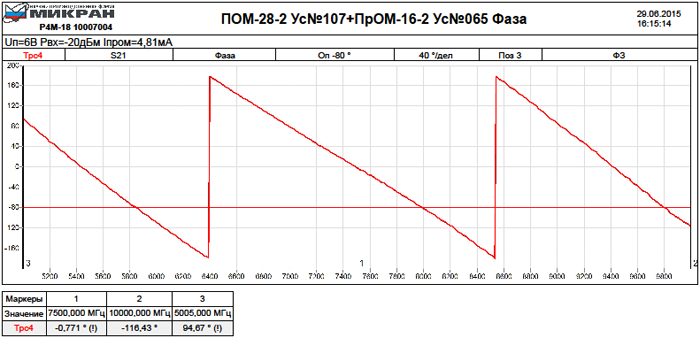 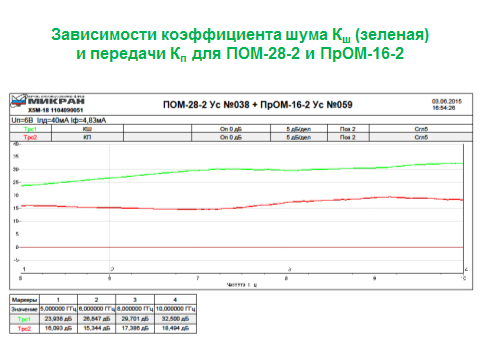 Общий вид передающего оптического модуля ПОМ-28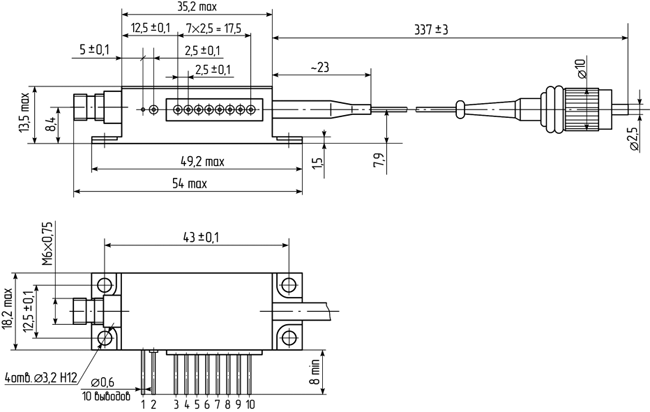 Масса ПОМ–28 – не более 50 г.НАЗНАЧЕНИЕ ВЫВОДОВ ПОМ–28Блок-схема ПОМ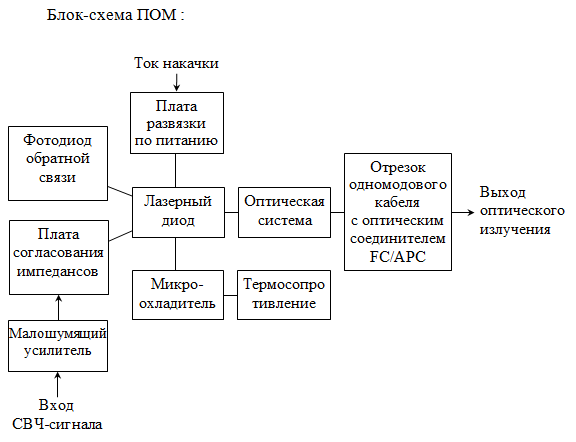 ПРОМ–16–2Общий вид приёмного оптического модуля ПрОМ–16–2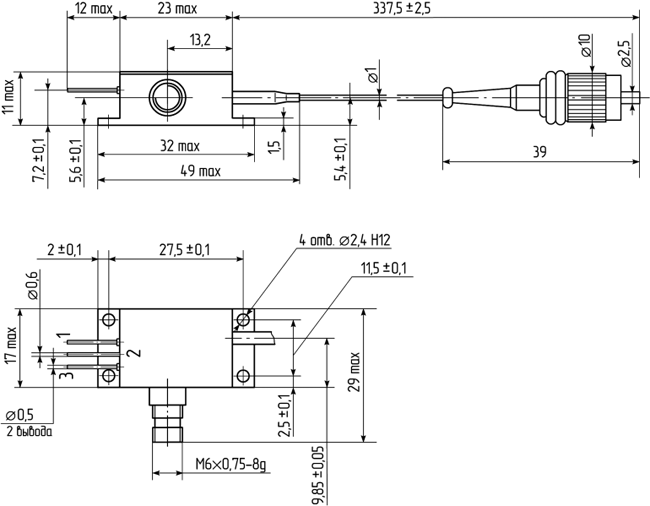 Масса ПрОМ–16–2 – не более 40 г.НАЗНАЧЕНИЕ ВЫВОДОВ ПРОМ–16Блок-схема ПрОМ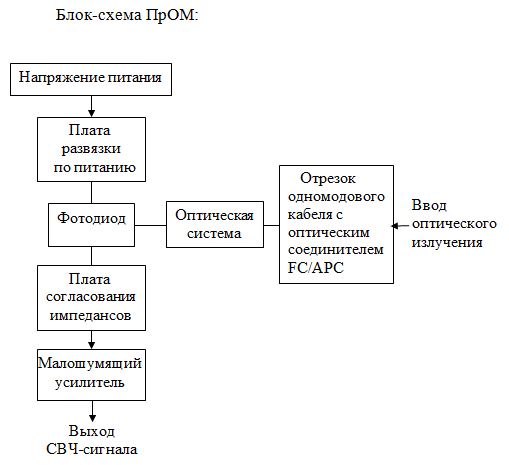 Наименование и обозначение параметра, единицы измеренияНорма,
не менееНорма,
номиналНорма,
не болееКоэффициент передачи, Кп, дБ2Полоса частот модуляции, F, ГГц510Длина волны лазерного излучения, λ, нм150015501600Коэффициент шума, Кш, дБ35Минимальная мощность входного модулирующего сигнала, Рмин, дБм-100Максимальная мощность входного модулирующего сигнала, Рмакс, дБм-10Предельно допустимая максимальная мощность входного модулирующего сигнала, дБм-5Линейный динамический диапазон по входу, ΔР, дБм-100-10Максимальная мощность входного оптического сигнала ПрОМ, Ризл, дБм10НомерНазначение1«–» питания усилителя (корпус)2«+» питания усилителя3«+» питания лазерного диода4терморезистор5терморезистор6«+» питания фотодиода7«–» питания фотодиода8«–» питания ТЭО9«+» питания ТЭО10«–» питания лазерного диода (корпус)НомерНазначение1«+» питания фотодиода2корпус3«+» питания усилителя